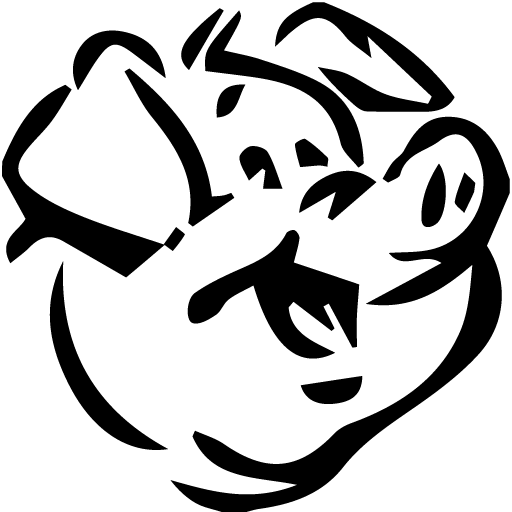 M.DELMAS JérémyLe Bouyssou 81120 FAUCH - 06.84.91.09.27https://fauchviandes.fr N°SIRET 75075320400015 RM810 – APE 1011Z – Déclaration DDCSPP N° 8108816Les viandes proposées sont issues d’élevages traditionnels bénéficiant de labels qualité.Pour le porc, les éleveurs produisent « le Porc Saveur Gourmande » dans des exploitations agricoles qui ont conservé un caractère familial. Ils s’engagent par contrat à respecter les critères d’un cahier des charges précis. L’alimentation des porcs se compose d’aliments fabriqués à la ferme. Le porc labellisé « Bleu-Blanc-Cœur » est élevé dans l'Aveyron également et est nourri essentiellement avec du lin et de la luzerne qui ont une teneur nutritionnelle riche en Oméga 3, meilleur pour la santé.Pour l’agneau,  il bénéficie du label « Agneau fermier Lou paillol » : tous les animaux sont âgés de 5 mois, allaités par leur mère  durant 70 jours minimum et ils sont nés et élevés sur la même exploitation. La zone de production se situe essentiellement dans l’Aveyron ou dans Midi-Pyrénées.Enfin, le bœuf que nous utilisons dans les merguez ou dans les steaks hachés provient de « la race Aubrac » : il est issu principalement de l’Aveyron, de la Lozère ou du Cantal.BON DE COMMANDE 2017Les tarifs affichés sont TTC et sous réserve de modification en fonction du cours.La livraison est offerte dans un rayon de 20 km autour de notre siège social ou à partir d’une certaine quantité : pour connaître le tarif au-delà, veuillez nous consulter. Pour les entreprises : Bénéficiez d’une réduction de 5% pour tous les clients à partir de 5 acheteurs. DATE DE LA COMMANDE :DATE DE LA COMMANDE :NOM :PRENOM :ADRESSE :ADRESSE :TELEPHONE : EMAIL :LIEU DE LIVRAISON (si différente de l’adresse) :LIEU DE LIVRAISON (si différente de l’adresse) :RéférenceConditionnementPrix au kilo TTC Quantité commandéePack Indispensable PORC -Saucisse fraîche-Côtes filet ou échine-Rôti filet ou échine-Filet mignon-Chair à saucisse 5 kgConditionné sous/vide par 500g environ sauf le rôti par 1 kg8,90€/kgPack Assortiment PORC -Saucisse fraîche-Chipolatas-Côtes filet ou échine-Rôti filet ou échine-Filet mignon-Coustellous-Poitrine à griller-Escalope de porc-Sauté de porc-Chair à saucisse10 kgConditionné sous/vide par 500g environ sauf le rôti par 1 kg8,80€/kgPack Grillades (disponible d’avril à septembre)-Saucisse fraîche-Chipolatas-Côtes filet ou échine-Coustellous-Poitrine à griller-Merguez douce ou forte-Saucisse ou chipolatas "basque"-Brochette de porc5 kgConditionné sous/vide par 500g environ 9,60€/kgPack Grillades (disponible d’avril à septembre)-Saucisse fraîche-Chipolatas-Côtes filet ou échine-Coustellous-Poitrine à griller-Merguez douce ou forte-Saucisse ou chipolatas "basque"-Brochette de porc10 kgConditionné sous/vide par 500g environ 9,10€/kgSaucisse fraîchesous/vide par 500g ou 1 kg au choix9,50€/kg ou 8,90€/kg à partir de 5 kgRôti filet ou échinesous/vide par 500g ou 1 kg au choix8,90€/kg ou 8,20€/kg à partir de 5 kgCôtes filet ou échinesous/vide par 2, 3 ou 4 tranches au choix8,30€/kg ou 7,80€/kg à partir de 5 kgFilet mignonsous/vide par pièce16,80€/kg ou 15,30€/kg à partir de 5 piècesEscalope de porc sous/vide par 4 tranches9€/kgSauté de porcsous/vide par 500g ou 1 kg au choix8,90€/kg ou 8,30€/kg à partir de 5 kgChair à saucissesous/vide par 500g ou 1 kg au choix8,10€/kg ou 7,70€/kg à partir de 5 kgChipolatassous/vide par 6 ou 10 pièces au choix10,10€/kg ou 9,20€/kg à partir de 5 kgCoustelloussous/vide par 500g ou 1 kg au choix8,10€/kg ou 7,40€/kg à partir de 5 kgPoitrine à grillerSous vide par 3,4 ou 5 tranches au choix8,20€/kg ou 7,60€/kg à partir de 5 kgAraignée de porcsous/vide par 500g ou 1 kg au choix13,10€/kgCarbonnade de porcsous/vide par 500g ou 1 kg au choix13,10€/kgEchine de porc à poêler sous/vide par 500g ou 1 kg au choix8,90€/kg ou 8,30€/kg à partir de 5 kgJambon fraissous/vide6,50€/kgJarret de porc A/OSsous/vide par pièce4,90€/kgPieds de porc sous/vide par pièce2,30€/kgCouennes de porcsous/vide par 500g ou 1 kg au choix2,30€/kgFoie de porcsous/vide par 1 kg3€/kgGorge de porcsous/vide par 1 kg3€/kgJoues de porcsous/vide par 500g ou 1 kg au choix13,10€/kgPalette de porcsous/vide par pièce9,80€/kgBrochette de porc (disponible d’avril à septembre)sous/vide par 411€/kg ou 10€/kg à partir de 5 kgChair à pâté5 kgconditionné sous/vide 4,90€/kgSaucisse à sécher5 kgnon conditionné sous/vide8,20€/kgSaucisse sèchesous vide par 500g18€/kg ou 16,80€/kg à partir de 5 kgLonge entière de porc :-Rôti-Côtes-Filet mignon7 à 8 kgconditionné sous/vide par 500g environ8€/kgMerguez (bœuf et agneau)(disponible d’avril à septembre)sous/vide par 6 ou 10 pièces au choix12,50€/kgSaucisse ou chipolatas « basque » (mélange chair à saucisse et chair à merguez)(disponible d’avril à septembre)sous/vide par 500g ou 1 kg au choix10,70€/kg ou 10€/kg à partir de 5 kgSaucisse fraîche « Label BBC » sous/vide par 500g ou 1 kg au choix10,30€/kgChipolatas « Label BBC » sous/vide par 6 ou 10 pièces au choix10,90€/kgChair à saucisse « Label BBC » sous/vide par 500g ou 1 kg au choix8,90€/kgSauté de porc « Label BBC » sous/vide par 500g ou 1 kg au choix9,70€/kgCôtes filet ou échine « Label BBC » sous/vide par 2, 3 ou 4 tranches au choix9,10€/kgRôti filet ou échine« Label BBC » sous/vide par 500g ou 1 kg au choix9,70€/kgFilet mignon « Label BBC » (Stock limité en fonction des commandes de la semaine)sous/vide par pièce16,95€/kgAgneau entier découpé :-Gigots entiers ou tranchés-Epaules roulées ou tranchées-Côtes-Blanquettes (collier, plat de côtes)18 à 20 kgconditionné sous/vide par 500g environ12,90€/kgDemi-Agneau découpé :-Gigot entier ou tranché-Epaule roulée ou tranchée-Côtes-Blanquettes (collier, plat de côtes)8 à 10 kgconditionné sous/vide par 500g environ13,50€/kg1/4 Avant d'Agneau découpé :-Epaule roulée ou tranchée-Côtes-Blanquettes 4 à 5 kgconditionné sous/vide par 500g environ12,50€/kg1/4 Arrière d'Agneau découpé :-Gigot entier ou tranché-Côtes-Blanquettes 4 à 5 kgconditionné sous/vide par 500g environ15,90€/kgGigot d’Agneau entier ou tranché2,5 kg environconditionné sous/vide 14€/kgCôtes d’Agneausous/vide par 4 tranches20€/kgEpaule d’Agneau roulée ou tranchée1,5 kg environconditionné sous/vide13€/kgSteak haché RACE BOVINE 15% de matière grasse :100% muscle et dénervéFabriqué en AVEYRONConditionné par 2 sous atmosphère modifiée 12,95€/kgSteak haché RACE AUBRAC 12% de matière grasse :100% muscle et dénervéFabriqué en AVEYRONConditionné par 2 sous atmosphère modifiée 14,55€/kg